All Cultures Football Festival (ACFF  2019)                                               GRUMPELTUNIER für Alle Samstag  27.07.2019Allmend Sportplatz, Papiermühlestrasse, Bern Die Veranstaltung wird vom Swiss African Forum und Sport – The Bridge organisiert. All Cultures Football Festival (ACFF), NFC ist eine multikulturelle Begegnung, ein Sport- und Sommerfest für Freunde und Familien. Das Fussballturnier mit Rahmenprogramm für Erwachsene und Kinder bringt Menschen vieler Nationen zusammen.   Vielen Dank für dein Interesse und deinen Beitrag, das multikulturelle und respektvolle Zusammenleben mit Fussball, Sport und Spiel mit Freunden und Familien zu feiern. Im Zentrum steht nicht der sportliche Erfolg, sondern der Gewinn durch den Spirit der  Teilnahme an einem einzigartigen Fest, das den Sport mit dem Zusammenleben und –spielen verbindet. Ganz unserem Motto verpflichtet:  Live Together, Play TogetherRegistration FormBitte sende Sie das ausgefüllte Formular vor dem 8. Juni 2019 an die Kontaktadresse ACFF. Durch die Unterzeichnung akzeptiere ich stellvertretend für das Team, dass ich die Turnierregeln und die allgemeinen Spielregeln der FIFA sowie die Schiedsrichter respektiere. Unterschrift:                                          Ort/Datum: ..........................................Die Teilnahme- und Unkostengebühr von CHF 100.— für den Grumpeltunier wird bei der anmeldung fällig. Bitte das vollständig ausgefüllte Anmeldeformular an das Sekretariat des ACFF senden, Postfach 357, CH 3000 Berne 14. KONTAKT: 0763391098, 0789449860 oder email an iabdullahi@saf03.chDas Organisationkomitee ACFF 2019 dankt dir und deinem Team für dein Interesse und deinen Beitrag, das Fussball- und Familienfest der Kulturen zu einem respektvollen und einmaligen Anlass zu machen.Viel Glück! ACFF OrganisationskomiteeDu bist willkommenDas multikulturelle Grümpelturnier findet am 27. Juli 2019 in Bern statt. Für den Besuch des Sport- und Sommerfests sind alle, Familien und Kinder, willkommen. Interessiert am Fussballturnier?Organisiere ein Team. Die Spieler im Team können verschiedenen Nationalitäten, Altersgruppen angehören und gemischt (Männer/Frauen) sein.Wenn du ein Team vom mindestens 7 Personen zusammen hast für den Grümpelturnier, schicke die Anmeldung ab bis am 8. Juni 2019 Für weitere Fragen, bitte ACFF kontaktieren oder die Website oder facebook besuchen (siehe Kontaktangaben)OrganisationJe Tunier wird mit bis.16 Teams angenommen, gespielt wird in 4 Gruppen mit anschliessenden Ausscheidungsspielen und Final. Je nach Anmeldung findet eine Vorausscheidung statt (die Gebühr wird nur für das Turnier beim Anmeldung fällig). Das Turnier findet den ganzen Tag statt. Regeln für die Einschreibung: die ersten Anmeldungen mit voll anmelde Gebühren werden zuerst berücksichtigt. Das Organisationskomitee wird zudem die Herkunft des Nationenteams berücksichtigen, damit möglichst alle Weltregionen vertreten sind.Die Gewinnerteams erhalten Preise.Jedes Team hat einen Schiedsrichter für die anderen Partien zu stellen.BemerkungenDie einzelnen Teams sowie die Spieler sind selbst verantwortlich für die Versicherungsdeckung. Für Interessierte an Sponsoring, Nebenprogramm und anderen Angeboten, bitte ACFF kontaktieren. KEIN ESSE oder GETRÄNKE STÄNDE an die ganzen PlatzName des Teams.................................................................................................................................................................................................................................................................................................................................................................................Land/Organisation.................................................................................................................................................................................................................................................................................................................................................................................Kontaktadresse.......................................................................................................................................................................................................................................................................................................................................................................................PLZ......................................................Ort  .........................................................Handy-Nr...................................Teamfarbe .............................Wir melden uns für              Den Grumpeltunier-Mit...................Spieler/innenTeammanager (Name, Tel, Email)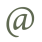 .......................................Tel. ...........................  ......................  ............................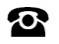 .......................................Tel. ...........................  ......................  ...................................................................Tel. ...........................  ......................  ............................Schiedsrichter (Name, Tel, Email)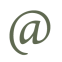 .............................................................................. ............................................................................................................................ ............................................................................................................................ ..............................................Bemerkungen................................................................................................................................................................................................................................................................................................................................................................................................................................................................................................................................................................................................................................................................................................................................................................................................................................................................................................................................................................................................................................................................................................................................................................................................................................................................................................................................................................................................................................................